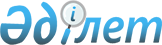 Об организации социальных рабочих мест на 2012 год
					
			Утративший силу
			
			
		
					Постановление Акимата Меркенского района Жамбылской области от 27 января 2012 года № 44. Зарегистрировано Меркенским управлением юстиции 9 февраля 2012 года за № 6-6-105. Утратило силу постановлением акимата Меркенского района Жамбылской области от 30 мая 2012 года № 279      Утратило силу постановлением акимата Меркенского района Жамбылской области от 30 мая 2012 года № 279

      В соответствии с подпунктом 5-4) статьи 7 Закона Республики Казахстан от 23 января 2001 года «О занятости населения», в целях организации социальных рабочих мест акимат Меркенского района ПОСТАНОВЛЯЕТ:



      1. Утвердить согласно приложения перечень работодателей, где будут организованы социальные рабочие места на 2012 год.



      2. Контроль за исполнением данного постановления возложить на заместителя акима района Рыскулбекова Т.



      3. Настоящее постановление вводится в действие по истечении десяти календарных дней со дня первого официального опубликования. 

      

      Аким района                                С.Жумагулов 

Приложение к постановлению

кимата Меркенского района

от 27 января 2012 года № 44 Перечень работодателей, где будут организованы социальные рабочие места на 2012 год
					© 2012. РГП на ПХВ «Институт законодательства и правовой информации Республики Казахстан» Министерства юстиции Республики Казахстан
				№ п/пНаименование работодателяПрофессия (должность)Количество организуемых социальных рабочих местРазмер месячной заработной платы

(тенге)Продолжительность молодежной практики (месяц)Размер месячной заработной платы, который будет компенсирован из средств государственного бюджета (тенге)1Индивидуальный предприниматель «Алиев»Разнорабочий34000012200002Товарищество с ограниченной ответственностью «Сыпатай батыр»Разнорабочий354000012200003Товарищество с ограниченной ответственностью «Дархан-Астык»Разнорабочий84000012200004Индивидуальный предприниматель «ЗИКО»Разнорабочий4400001220000Итого50